HOTĂRÂREA SENATULUI din 24 iunie 2021proces-verbal nr. 11cu privire la aprobarea structurii anului universitar și a calendarului academic pentru anul 2021 - 2022	În conformitate cu prevederile art. 10 (pct. 4 și 5), art. 20 (pct. 1 și 2) ale Regulamentului de organizare a studiilor superioare de licență în USC, aprobat de Senatul USC la 30 iunie 2020 (proces-verbal nr. 08), art. 33 al Regulamentului de organizare și desfășurare a studiilor superioare de master, aprobat de Senatul USC la 23 decembrie 2015 (proces-verbal nr. 04),	Senatul Universității de Stat „Bogdan Petriceicu Hasdeu” din CahulHOTĂRĂŞTE:Se stabilește graficul procesului de studii pentru anul universitar 2021 - 2022 la învățământ cu frecvență pentru ciclul I (studii superioare de licență) şi ciclul II (studii superioare de master), conform Anexei 1. Pentru elaborarea orarelor activităților didactice la ambele cicluri de studii, se va prevedea:organizarea grupelor academice singulare – formațiuni de specialitate cu contingentul de 15 - 30 studenți la fiecare an de studii;organizarea, pe discipline (unități de curs / module) comune, a grupelor comune de până la 25 - 30 de studenți, compuse din formațiuni de specialitate cu un contingent mai mic de 15 studenți la fiecare an de studii;organizarea cursurilor din cadrul disciplinelor comune în serii cu contingentul de peste 50 de studenți, compuse din grupe academice singulare şi grupe comune;organizarea grupelor comune de până la 15 - 20 de studenți, pentru studierea limbii moderne (cu excepția specialităților duble 0114.8 / 0114.10.2  Limba şi literatura  română  şi franceză, 0114.10.1 / 0114.10.2 Limba şi literatura engleză şi franceză și a programului de studii 0114.10.1 Limba şi literatura engleză), şi a disciplinei „Tehnologii de comunicare informațională” în cadrul grupelor;organizarea subgrupelor de până la 15 studenți (în cadrul grupelor singulare de 15 – 30 de studenți sau grupelor comune) pentru:seminare şi lecții practice la disciplinele de profil susţinute în limba modernă respectivă, la specialitatea 0114.10.1 Limba şi literatura engleză și la specialitățile duble: 0114.8 / 0114.10.2 Limba şi literatura  română  şi franceză, 0114.10.1 / 0114.10.2 Limba şi literatura engleză şi franceză;lecţii practice şi lucrări de laborator la disciplinele de profil, la specialitățile: 0613.4  Informatică, 0710.1 Inginerie și Management în Industria Alimentară, 0710.1 Inginerie și Management în construcția de mașini.La elaborarea orarelor activităților didactice şi a sesiunilor de evaluare curentă şi finală, la ambele cicluri de studii, se va respecta organizarea formațiunilor de studii stabilite în pct. 2 din prezenta. Orarele elaborate intră în vigoare după coordonarea cu prorectorul pentru activitate didactică, calitate și parteneriate de formare profesională. La elaborarea orarelor activităților didactice pe formațiuni, organizate şi aprobate conform prevederilor pct. 2 – 3, se vor respecta următoarele condiții:Pentru formațiunile de specialitate cu un contingent mai mic de 15 studenți la fiecare an de studii, atât cursurile, cât şi seminarele / lecţiile practice / orele de laborator din cadrul disciplinelor comune, obligatoriu, vor fi planificate, organizate şi predate în grupe comune.În cazul când la o disciplină (unitate de curs / modul) cursurile sunt organizate în serie din câteva grupe academice singulare, atunci seminarele / lucrările practice şi de laborator din cadrul unității de curs respective sunt organizate pe grupe academice singulare.În cazul când la o disciplină (unitate de curs / modul) cursurile sunt organizate în serie compusă din mai multe grupe comune sau din una grupă academică şi una / câteva grupe comune, atunci seminarele / lucrările practice şi de laborator din cadrul unității de curs respective sunt organizate pe grupe comune, sau, respectiv, separat pentru grupa academică singulară şi pentru fiecare grupă comună din seria formată. Pentru organizarea lucrărilor practice şi de laborator la disciplina „Tehnologii de comunicare informațională”, grupele academice singulare / grupele comune, cu un contingent mai mare de 25 studenți, vor fi divizate în 2 (două) subgrupe. Pentru formațiunile de specialitate organizate în serii şi grupe comune, stagiile de practică se vor desfășura concomitent (în aceeaşi perioadă). Decanii facultăților şi șefii de practică vor corela perioadele de practică şi vor efectua adaptările respective în orarele activităților didactice.Sesiunile de evaluare curentă şi cele de examinare la finele semestrului se vor organiza în conformitate cu Regulamentul privind evaluarea activității de învățare a studenților, aprobat de Senatul USC la 26.04.2018.Orarele evaluărilor curente şi finale, coordonate cu prorectorul pentru activitate didactică, calitate și parteneriate de formare profesională,  vor fi afişate cu 2 (două) săptămâni înainte de începerea sesiunii. Orarele sesiunilor repetate, coordonate cu prorectorul pentru activitate didactică, calitate și parteneriate de formare profesională, vor fi afişate cu cel puţin 3 (trei) zile înainte de primul examen.Graficul procesului de studii pentru anul universitar 2021 - 2022 la învățământ cu frecvență redusă va fi elaborat de către decanii facultăţilor, pe serii de ani de studii, respectând prevederile pct. 3–10 din prezenta, şi aprobat de prorectorul pentru activitatea didactică, calitate și parteneriate de formare profesională până la 15.09.2021.       Președintele Senatului                                                                            Sergiu Cornea      Secretar ştiinţific                                                                                    Daniela Șeremet  Anexa 1 la Hotărârea Senatului din 24.06.2021, proces-verbal nr. 11GRAFICUL PROCESULUI DE STUDII LA ÎNVĂŢĂMÂNT DE ZIANUL UNIVERSITATR 2021 - 2022Ciclul I (studii superioare de licenţă)Ciclul II (studii superioare de master)Pentru studenții din anii terminali - III – IV (ciclul I, studii de licenţă), semestrul II şi sesiunea de primăvară se finalizează la începutul perioadei practicii de licenţă. Perioada susținerii tezelor de Licenţă: 30 mai – 15 iunie 2022Perioada susținerii tezelor de Master:  30 mai – 15 iunie 2022Zile de sărbătoare nelucrătoare pe parcursul activităților didactice în anul de studii 2020-2021Ziua Internațională a Femeii – 8 martie 2022 (marți)A doua zi de Paști – 25 aprilie 2022  (luni)Paștele Blajinilor – 02 mai 2022 (luni)Concediul anual al cadrelor didactice și științifico-didactice – începând cu 01 iulie 2022 (vineri)INSTITUŢIA PUBLICĂUNIVERSITATEA DE STAT „BOGDAN PETRICEICU HASDEU” din CAHULNumărul de identificare de stat – codul fiscal: 1007603002825Public Institution CAHUL STATE UNIVERSITY “BOGDAN PETRICEICU HASDEU” IDNO: 1007603002825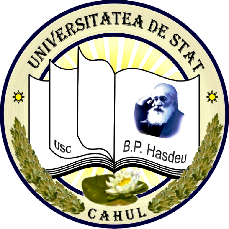 Piaţa Independenţei, nr. 1, Cahul, MD-3909, Republica MoldovaTel: ( 373 299 ) 2 24 81   Fax:  ( 373 299 ) 2 47 52    E-mail: rectorat@usch.mdPiaţa Independenţei, nr. 1, Cahul, MD-3909, Republica MoldovaTel: ( 373 299 ) 2 24 81   Fax:  ( 373 299 ) 2 47 52    E-mail: rectorat@usch.mdPiaţa Independenţei, nr. 1, Cahul, MD-3909, Republica MoldovaTel: ( 373 299 ) 2 24 81   Fax:  ( 373 299 ) 2 47 52    E-mail: rectorat@usch.mdAnul de studiiActivităţi didacticeSesiune de exameneSesiune repetatăVacanţeVacanţeVacanţeVacanţeAnul de studiiActivităţi didacticeSesiune de exameneSesiune repetatăde Crăciunde iarnăde Paştede varăSem. I01.09 - 14.12(15 săptămâni)15.12 - 14.01(3 săptămâni)17.01 - 21.01(1 săptămână)31.12 - 09.0117.01 - 23.01xxxxxxxxxxSem. II24.01-18.05(15 săptămâni)19.05 - 14.06(3 săptămâni)15.06 - 21.06(1 săptămână)xxxxxxxxxx24.04 - 02.0522.06 - 31.08